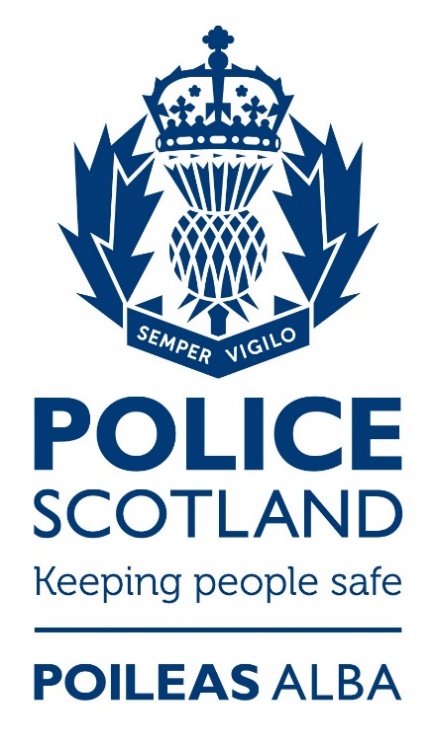 IntroductionCyber KiosksCyber Kiosk Management InformationPolice Scotland undertake to each calendar month collate and present in a clear and precise manner the number of Kiosk examinations which have taken place. As an ERF can contain more than one device for examination, both the total number of ERFs and the number of devices examined will be presented. Information from the Cybercrime Case Management System (CMS) will be collated at the start of the calendar month and is accurate as of the specific time and date of retrieval.In addition to the overall numbers, the following will also be reported on:Status of Owner – whether the device owner is a Complainer, Deceased, Missing Person, Not Officially Accused, Officially Accused or a Witness.Power of Seizure – the authority under which Police have taken possession of the device; Common Law, under Warrant, Statutory or Voluntary (consent). Reason for Device Examination – criminal investigation, death enquiry, instructed by Procurator Fiscal, missing person or National Security. Declined Forms – the number of examination requests declined by either Supervisory officer or the Cybercrime Gateway. Forms can be declined for many reasons, including the test of necessity and proportionality not having been met, but more commonly this is for administrative reasons such as the form containing insufficient detail or being incorrectly completed.  In many cases amendments will be made and the form re-submitted.Region / Division / Kiosk – breakdown of kiosk location by territorial Division and region; East, North or West.Device Type – the type of device; phone, tablet or SIM card.Crime Group & Crime Type – Crime Group is the overarching crime category and the Crime Types are sub-categories of the Group. For example, ‘Crimes of Dishonesty’ is a Crime Group with the sub-categories – the Crime Types – including Theft, Fraud and Housebreaking.For ease of reference, the Management Information has been laid out in six tables, grouped as follows:Table 1 – Status of Owner / Power of Seizure – National Totals
Table 2 – Status of Owner / Reason for Device Examination – National Totals
Table 3 – Cyber Kiosk Examination Requests – East Region
Table 4 – Cyber Kiosk Examination Requests – North Region
Table 5 – Cyber Kiosk Examination Requests – West Region
Table 6 – Cyber Kiosk Examinations – Crime Group & Crime Type – National TotalsTable 1 - Status of Owner / Power of Seizure – National Totals –  Table 2 - Status of Owner / Reason for Device Examination – National Totals –  Table 3 - Cyber Kiosk Examination Requests – East Region –  Table 4 - Cyber Kiosk Examination Requests – North Region –  Table 5 – Cyber Kiosk Examination Requests – West Region –  Table 6 - Cyber Kiosk Examinations – Crime Group & Crime Type – National Totals –  
Cyber Kiosk Examinations – Crime Group & Crime Type – National Totals –   (cont.)
Police Scotland remain committed to ensuring that Cyber Kiosks are used legally and proportionately to support victims and witnesses of crime and to bring offenders to justice. All examination requests are subject to a robust two-stage assessment and approval process, with an initial assessment made by an officer of at least the rank of Sergeant and the second by specialist officers and staff within the Cybercrime business area. Each assessment considers the legality, necessity, proportionality and justification of the examination request, and examination cannot proceed until the request has been approved at both stages.The integration of Cyber Kiosks into Police Scotland presented unique opportunities to engage with stakeholders in critical partner agencies including the Crown Office and Procurator Fiscals Service (COPFS), Scottish Institute for Police Research (SIPR), Privacy International, Scottish Human Rights, Information Commissioners Office (ICO) and victim and witness advocacy groups and organisations who represent some of the most vulnerable members of our communities.The creation of the Cyber Kiosk Stakeholders Group and the Cyber Kiosk External Reference Group allowed Police Scotland to gain a comprehensive understanding of the key concerns which existed in relation to the use of Cyber Kiosks and to develop revised processes in partnership with members. The lessons learned during public engagement events enhanced a number of existing processes, including how and when informed consent for digital examination is requested and recorded from victims and witnesses of crime, and detailed information regarding this is now published on the Police Scotland website.Police Scotland will continue to publish this information on a monthly basis.Also known as a ‘Digital Triage Device’, a Cyber Kiosk is a desktop computer specifically designed to view data stored on a digital device in a targeted and focused way. Cyber Kiosks are operated by Kiosk Operators who are responsible for carrying out the 'triaging' of devices. Kiosk Operators can set parameters e.g. restricting searches to a date/time range, searching only text messages/photographs. If, after examination, no evidence is found, the device may be returned to the owner. There are 41 Cyber Kiosks located in Police Scotland buildings across Scotland.Cyber Kiosk Public CommitmentPolice Scotland has made a public commitment to publish data relating to the use of Cyber Kiosks. This data is referred to as Management Information (MI) and is taken on a monthly basis from the Cybercrime Case Management System (CMS); a system used by Police Scotland to record all requests for digital device examination, document the required approval process and to record the number and type of devices examined. This information is recorded on an Examination Request Form (ERF).The Cybercrime Case Management System (CMS) records information entered by the Investigating Officer at the time of initial submission. Management Information from the CMS is accurate at the time of retrieval however may not reflect any operational developments or administrative amendments which occur following submission, for example the status of a Subject changing as an enquiry develops.The following flow diagram details the submission and approval process for all digital device examinations:Examination Request Form (ERF) Process Map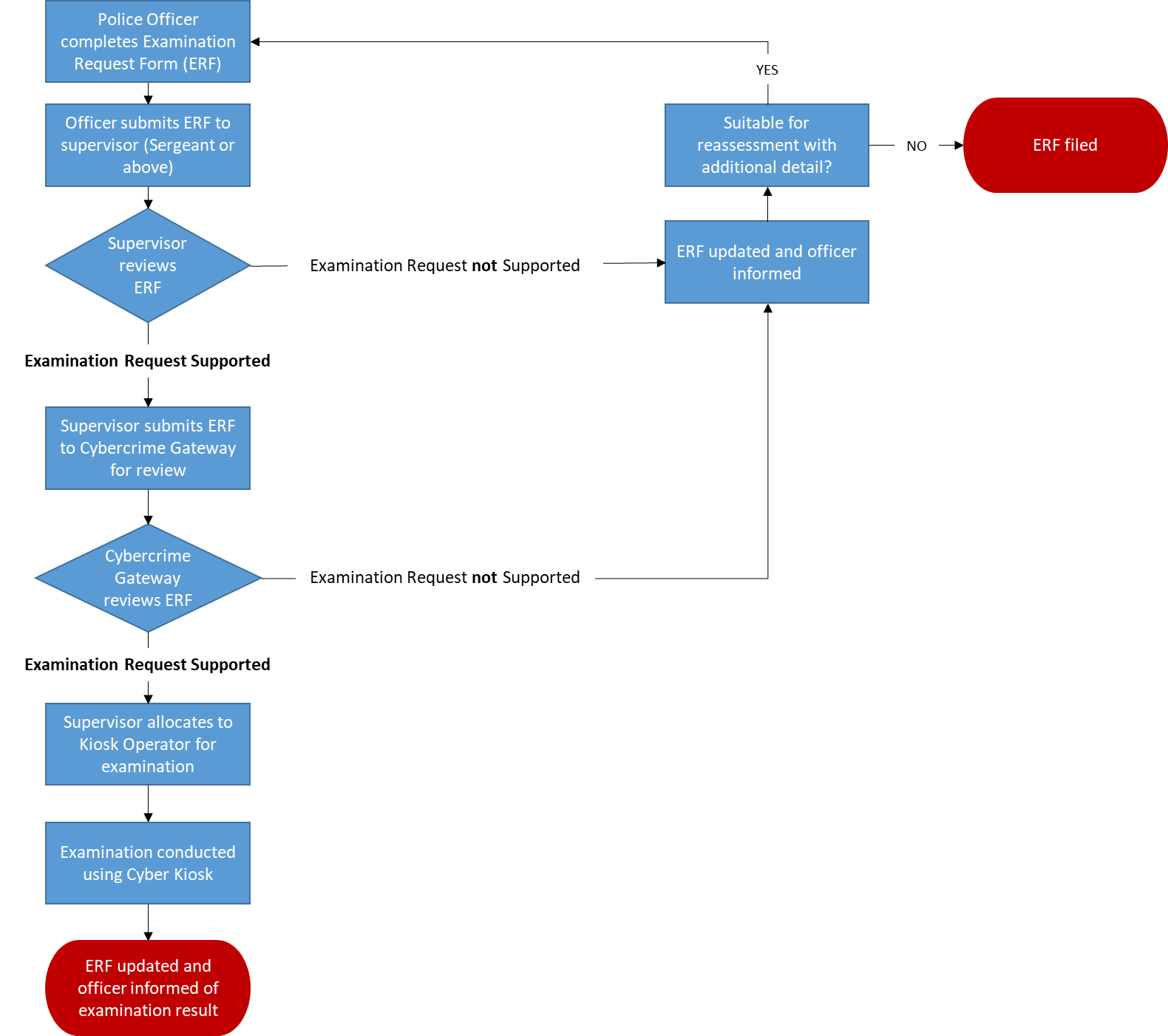 Power of SeizurePower of SeizurePower of SeizurePower of SeizurePower of SeizurePower of SeizurePower of SeizurePower of SeizurePower of SeizurePower of SeizurePower of SeizurePower of SeizureStatus of OwnerCommon LawCommon LawUnder WarrantUnder WarrantStatutoryStatutoryVoluntary (Consent)Voluntary (Consent)Missing DataMissing DataStatus of OwnerERFsDevicesERFsDevicesERFsDevicesERFsDevicesERFsDevicesStatus of OwnerComplainer 3311--910--Status of OwnerDeceased751111334----Status of OwnerMissing Person11--------Status of OwnerNot Officially Accused62764992193222--Status of OwnerOfficially Accused613101714----Status of OwnerWitness77----11--Status of OwnerUnidentified1932143113----Reason for device examinationReason for device examinationReason for device examinationReason for device examinationReason for device examinationReason for device examinationReason for device examinationReason for device examinationReason for device examinationReason for device examinationReason for device examinationReason for device examinationReason for device examinationReason for device examinationStatus of OwnerCriminal InvestigationCriminal InvestigationDeath EnquiryDeath EnquiryInstructed by Procurator FiscalInstructed by Procurator FiscalMissing PersonMissing PersonNational SecurityNational SecurityMissing DataMissing DataStatus of OwnerERFsDevicesERFsDevicesERFsDevicesERFsDevicesERFsDevicesERFsDevicesStatus of OwnerComplainer 1214----------Status of OwnerDeceased357511211------Status of OwnerMissing Person------11----Status of OwnerNot Officially Accused1201903511----46Status of OwnerOfficially Accused1021--513------Status of OwnerWitness4444--------Status of OwnerUnidentified214111221112----DivisionDeclined by SupervisorDeclined by SupervisorDeclined by GatewayDeclined by GatewayKiosk LocationCompletedCompletedDevice Type - Completed TasksDevice Type - Completed TasksDevice Type - Completed TasksDevice Type - Completed TasksDivisionERFsDevicesERFsDevicesKiosk LocationERFsDevicesMobile PhonesTabletsSIM CardsMissing DataC221116Larbert10232012-C221116Stirling132222---E252244Gayfield152423-1-E252244Fettes71212---E252244Corstorphine10241419-E252244Craigmillar------J471523Livingston688---J471523Dalkeith799---J471523Galashiels233---P231216Glenrothes222---P231216Dunfermline222---SCD (E)--23Fettes21110-1-No Data133---DivisionDeclined by SupervisorDeclined by SupervisorDeclined by GatewayDeclined by GatewayKiosk LocationCompletedCompletedDevice Type - Completed TasksDevice Type - Completed TasksDevice Type - Completed TasksDevice Type - Completed TasksDivisionERFsDevicesERFsDevicesKiosk LocationERFsDevicesMobile PhonesTabletsSIM CardsMissing DataA5143266Kittybrewster------A5143266Queen Street2235332--A5143266Elgin71212---A5143266Fraserburgh344---A5143266Bucksburn222---D221633Dundee HQ71010---D221633Dundee Downfield------D221633Perth244---D221633Arbroath111---N22712Fort William222---N22712Inverness3972--N22712Alness------N22712Wick133---SCD (N)----Dundee HQ132-1-No Data------DivisionDeclined by SupervisorDeclined by SupervisorDeclined by GatewayDeclined by GatewayKiosk LocationCompletedCompletedDevice Type – Completed TasksDevice Type – Completed TasksDevice Type – Completed TasksDevice Type – Completed TasksDivisionERFsDevicesERFsDevicesKiosk LocationERFsDevicesMobile PhonesTabletsSIM CardsMissing DataG342128Glasgow – Shettleston121818---G342128Glasgow Stewart St.91818---G342128Glasgow Helen St.1930291--K13711Paisley152727---K13711Greenock122---L34916Dumbarton344---L34916Clydebank163636---Q221012East Kilbride333---Q221012Motherwell5651--Q221012Hamilton121616---Q221012Coatbridge233---U25812Ayr377---U25812Kilmarnock677---U25812Saltcoats488---V241126Dumfries1024231--V241126Stranraer2431--SCD (W)--24Glasgow Helen St.111---No Data111---Crime GroupERFsDevicesCrime TypeERFsDevicesGROUP 1: NON SEXUAL CRIMES OF VIOLENCE 1526Murder--GROUP 1: NON SEXUAL CRIMES OF VIOLENCE 1526Attempted Murder13GROUP 1: NON SEXUAL CRIMES OF VIOLENCE 1526Culpable Homicide--GROUP 1: NON SEXUAL CRIMES OF VIOLENCE 1526Serious Assault713GROUP 1: NON SEXUAL CRIMES OF VIOLENCE 1526Robbery47GROUP 1: NON SEXUAL CRIMES OF VIOLENCE 1526Threats and Extortion11GROUP 1: NON SEXUAL CRIMES OF VIOLENCE 1526Miscellaneous22GROUP 2: SEXUAL CRIMES3857Rape1520GROUP 2: SEXUAL CRIMES3857Attempted Rape11GROUP 2: SEXUAL CRIMES3857Sexual assault814GROUP 2: SEXUAL CRIMES3857Public Indecency11GROUP 2: SEXUAL CRIMES3857Voyeurism38GROUP 2: SEXUAL CRIMES3857Brothel Keeping / Prostitution12GROUP 2: SEXUAL CRIMES3857Indecent Images of Children (IIOC)--GROUP 2: SEXUAL CRIMES3857Extreme Pornography--GROUP 2: SEXUAL CRIMES3857Grooming of Children--GROUP 2: SEXUAL CRIMES3857Sextortion12GROUP 2: SEXUAL CRIMES3857Communication Offences89GROUP 3: CRIMES OF DISHONESTY1426Housebreaking / Opening Lockfast Places68GROUP 3: CRIMES OF DISHONESTY1426Theft511GROUP 3: CRIMES OF DISHONESTY1426Fraud37Crime GroupERFsDevicesCrime TypeERFsDevicesGROUP 4: FIRE-RAISING, MALICIOUS MISCHIEF etc.22Fireraising22GROUP 4: FIRE-RAISING, MALICIOUS MISCHIEF etc.22Vandalism--GROUP 4: FIRE-RAISING, MALICIOUS MISCHIEF etc.22Computer Misuse Act--GROUP 4: FIRE-RAISING, MALICIOUS MISCHIEF etc.22Culpable and reckless conduct--GROUP 5: OTHER (PRO-ACTIVITY) CRIMES98197Human Trafficking--GROUP 5: OTHER (PRO-ACTIVITY) CRIMES98197Offensive Weapons11GROUP 5: OTHER (PRO-ACTIVITY) CRIMES98197Drug Supply88174GROUP 5: OTHER (PRO-ACTIVITY) CRIMES98197Serious & Organised Crime922GROUP 6: MISCELLANEOUS OFFENCES1728Bail / Licence / SOPO Offences45GROUP 6: MISCELLANEOUS OFFENCES1728Assault33GROUP 6: MISCELLANEOUS OFFENCES1728Breach of the Peace--GROUP 6: MISCELLANEOUS OFFENCES1728Threatening & Abusive Behaviour78GROUP 6: MISCELLANEOUS OFFENCES1728Stalking12GROUP 6: MISCELLANEOUS OFFENCES1728Hate Crime17GROUP 6: MISCELLANEOUS OFFENCES1728Wildlife offences13GROUP 7: OFFENCES RELATING TO MOTOR VEHICLES11Fatal RTC11GROUP 7: OFFENCES RELATING TO MOTOR VEHICLES11Road Traffic--GROUP 8: AREAS OUTWITH THE CONTROL STRATEGY67106National Security--GROUP 8: AREAS OUTWITH THE CONTROL STRATEGY67106Missing Persons23GROUP 8: AREAS OUTWITH THE CONTROL STRATEGY67106Death - Unexplained58GROUP 8: AREAS OUTWITH THE CONTROL STRATEGY67106Death - Suspected Drugs5994GROUP 8: AREAS OUTWITH THE CONTROL STRATEGY67106Fatal Accident11GROUP 8: AREAS OUTWITH THE CONTROL STRATEGY67106Anti Corruption--